HISTORICKÝ VÝVOJ NOTÁRSTVA, PROKURATÚRY a ADVOKÁCIE NA ÚZEMÍ SRVÝVOJ NOTÁRSTVA     19. 09. 2009Inštitúcia notárstva na Slovensku nevznikala a nevyvíjala  sa samostatne a izolovane, ale na jej vznik a vývoj mal veľký  vplyv vývoj tejto inštitúcie v Európe a najmä vo vtedajšom  Uhorsku, ktorého bolo Slovensko súčasťou až do r. 1918.Prvá základná inštitúcia : „VIEROHODNÉ MIESTA“ (LOCA CREDIBILIA, Loca Authentica, Loca Testimonialia)predchodcovia notárskych úradov, cirkevné ustanovizne, korporácie (sídelné a zborové kapituly, kláštory, konventy)pôsobili tu vzdelané osoby, vedeli čítať, písať, cirkevní hodnostárimali právo vydávať vierohodné listiny o súkromnoprávnych aktoch (notárska funkcia), vykonávať určité súdne úkony, najmä nesporovéh a exekučného konania , zúčastňovať sa na predvolaniach strán a vypočutí svedkoval (súdna funkcia) a udržovať vierohodný archív (archívna funkcia a do určitej miery pozemno-knižná funkcia) prípadne podľa staršieho uhorského práva mali oprávnenie vykonávať aj iné netypické úlohy ako napr. zisťovať vek určitej osoby obhliadkou (revisio aetatis) a vystavovať listinu o veku (litterae revisionales). upravovali predovšetkým veci majetkovo-právneho charakteru : svedectvá o právnych úkonoch, vypočúvanie na želanie súdu, depozitovali sa tu listiny, erby, pečate, spisovanie závetov, svedočné úlohy, depozitné funkcie, odpisy listín
ZAKLADANIE : 13. storočie, 1231 vydaná II. Zlatá bula Ondreja II., jeden z jej článkov je zriadenie vierohodných miest (pretrvávalo až do 19. storočia), bola podobná prvej *, ak ju panovník poruší hrozí mu  potrestanie arcibiskupom Ostrihonským, exkomunikáciou-  vylúčiť z cirkvi, *(1222 : I. Zlatá bula Ondreja II. – upravovala postavenie šľachty, stretávanie šľachty raz za rok v Stoličnom Belehrade- len tu mohli byť šľachtici súdení panovníkom).                                                                                                                                                                                                                                                                                                                                                                                          1874 – ZRUŠENIE VIEROHODNÝCH MIEST- čiže miest, kde boli cirk. hodnostári, vzdelaní, -na území SR : BA, NR – Zobor, Spiš (13. – 19. storočie), fungovali do 19. Storočia- vtedy vznikla inštitúcia notárstva na našom územív Rakúsko- Uhorsku bol spomalený vývoj, lebo vládol feudalizmus (lénny systém, stredovek, Léno bol majetok, ktorý lénny pán (napr. kráľ, arcibiskup, barón) udelil svojmu vazalovi (lénnikovi, lat. feodatus) výmenou za osobné služby, poddanstvo likvidujú až revolúcie v rokoch 1848-49, donačná sústava-súhrn  právnych vzťahov, ktoré boli udelené na základe kráľovského práva, na základe určitých zásluh, subjekt, ktorý dával donáciu bol panovník, bolo to jeho oprávnenie, v období stavovského štátu (Jagellovci) mohol dávať donácie aj palatín, ktorý v neprítomnosti panovníka vykonával jeho funkcie, dedovizeň-pozostalosť, dedičstvo po predkoch, veno, obvenenie-maj.ktorý patril manželke po zániku manželstva.1848 – revolúcia, Bratislavská marcová ústava, ňou sa zrušil feudalizmus, platila iba jeden rok,  potom Jozef II. Prijal oktrojovanú ústavu- (V dejinách Slovenska sa tak tradične označuje Stadionova ústava (marcová oktrojovaná ústava, 1849), v dejinách rakúskej monarchie sa tak označuje aj Pillersdorfova ústava (aprílová oktrojovaná ústava, 1848), prichádza Alexander Bach- absolutizmus- začal oktrojovanou ústavou z marca 1849, definitívne ho legalizovali silvestrovské patenty z 31. decembra 1851. Skončil sa odvolaním najvyšších úradníkov, vrátane Bacha, roku 1859 a vydaním októbrového diplomu v roku 1860, ktorý obnovil konštitučnú monarchiu, ktorá už bola nakrátko vznikla počas revolúcie 1848/184, ktorý aj Uhorsku nanútil Rakúske právo, 1848- robotníci, buržoázia- šlachtická inteligencia, bankári, vzdelaní v Západnej Európe2. polovica 19. storočia – ZÁKONOM UPRAVENÁ INŠTITÚCIA NOTÁRSTVA upravená v dvoch základných právnych predpisoch: 1. HMOTNO–PRÁVNA ROVINA:1874 – zákon o kráľovských notároch – určil, že 1. zákonný článok nadobúda platnosť od 01. 08. 1875, oficiálny vznik notárov na území SR- R-U, predpis, ktorý upravil hmotné právoPROCESNO–PRÁVNA ROVINA1894 – zákonný článok o pozostalostnom pokračovaní28. 10. 1918 – 1. ČSR – Základný zákon 11/1918 Sb – RECEPČNÁ NORMA Recipovanie- preberá- sa všetko z bývalého R-U právneho poriadku (právny dualizmus) – platilo aj v notárstve,recipovanie právnej obyčaje na slovenskom území  – (Opus Tripartitum)Ako prvý bol prijatý zákon č. 11/1918 Zb. o zriadení samostatného štátu Česko-Slovenského. Tento zákon je tiež nazývaný Prvé ústavné provizórium.Zákon č. 11/1918 Zb. tiež slúžil ako recepčná norma, pretože zakotvoval právnu kontinuitu s doterajšou rakúsko-uhorskou monarchiou. To znamená, že zostali v platnosti dovtedajšie právne predpisy, čo spôsobovalo nemalé problémy, keďže existovali značné rozdiely medzi rakúskym a uhorským právnym systémom.r. 1918- prozatimní ústava- Dočasnou ústavou je nazývaný ústavný Zákon zo dňa 13. novembra 1918 o dočasnej ústave (zákon č. 37/1918) prijatý Národným výborom. predpisy preberal Národný výbor a potom Národné zhromaždenie Cieľom tohto zákona bolo čo najskôr po vyhlásení nezávislosti Česko-Slovenska vytvoriť základný zákon, ktorý by v hlavných rysoch upravil princípy fungovania najvyšších štátnych úradov. Ako najvyšší zákon štátu bola Dočasná ústava nahradená Ústavnou listinou Československej republiky v roku 1920. DECÍZIE (rozhodnutia kúrie) rozsudky najvyšších uhorských súdov, ktorými sa riadili iné súdy na slovenskom území, platili aj zákony prijímané v ČSR, Zákon č.54/ 1912- zrušil právo KT vynášať plenárne rozhodnutia a sústredil ich do osobitných senátov kúrie, ktoré mohli v určitých prípadoch tvoriť všeobecné záväzné normy objekt. P tzv. decízie.1919 – Zákon č. 155/1919 Sb. – UPRAVENÁ ČINNOSŤ NOTÁROV, verejní notári musia prisahať vernosť ČSR . Prvým zákonom, ktorý po vzniku Československej republiky upravoval činnosť verejných notárov na Slovensku bol zák. č. 155/1919 Sb. zák. a nař. z 18. marca 1919, podľa ktorého boli povinní do 10. apríla 1919 vykonať prísahu Československej republike s tým, že ak prísahu nevykonajú, bude sa na nich hľadieť tak, ako keby sa úradu vzdali- ex offo. Unifikácia- zmluvné spracovanie a zjednotenie noriem medzinárodného práva súkromného medzi dvoma alebo viacerými štátmi.Do roku 1939 boli 2 TYPY NOTÁROV :  verejní a obecní notáriVEREJNÍ NOTÁRI spisovali verejné listiny- tie sú autorizované, je tam uvedený autor,je uvedená v notárskej zápisnice,  ktoré mali vyššiu dôkaznú silu (ak sa nepreukáže opak, považujú sa skutočnosti uvedené na verejnej listine za pravdivé bez akéhokoľvek ďalšieho dokazovania – PRAVDIVOSŤ a AUTENCITITA VEREJNEJ LISTINY). Verejné listiny vydávajú orgány verejnej moci (štátne orgány). notárske zápisnice, exekučné tituly, osvedčenia o správnosti prepisu alebo fotokópie listiny, osvedčenia o vyhlásení alebo vydržaní... , občianský preukaz,  všetky naše doklady, rodný list, diplom, vysvedčenie, rozhodnutie katastra, list vlastníctva, živnostenský list, SUPERLEGALIZÁCIA ( APOSTILÁCIA ) – niektoré listiny, ktoré chcem použiť v cudzine, musím dať na overenie listín prostredníctvom pripojenia apostilačnej doložky medzi  krajinami Haagskeho dohovoru  z 1961 ktoré podpísali zmluvu o Apostille. Napr. ak si chcem dať overiť vysokoškolský diplom, aby mi ho akceptovali v cudzine. Kompetentný orgán vykonávajúci overovanie je uvedený  v texte dohovoru osobitne pre každú členskú krajinu. Apostilačná doložka sa umiestni priamo na listine alebo na jej nadstavení. Veľkosť doložky je štvorec 9x9 cm a v názve má : APOSTILE - Convention de La Haye du  5 octobre 1961   (APOSTILE – haagsky dohovor zo dňa 5. októbra 1961). SR – krajské súdy, ministerstvo zahraničných vecí * ( overenie a pečiatka notára nesmie byť od zástupcu notára)OBECNÍ NOTÁRI spisovali súkromné listiny- môžem napísať aj ja, kúpna alebo darovacia zmluva, fungovali ešte za R-U, boli to výhradne vzdelané osoby, poznali štylistiku, rétoriku, boli súčasťou municipiálnej alebo župnej správy.  Pôsobili v obciach, skôr ako takí úradnici, nemuseli byť právnici,VÝVOJ NOTÁRSTVA PO ROKU 1945Zákon č. 201/ 1949 Sb, - ZÁKON O NOTÁRSTVEnová organizácia notárstva, celoštátna úprava notárstvanotári boli povinní prispievať na zachovanie a upevnenie ľudovodemokratického právneho poriadkunotárstvo prestalo mať charakter slobodného povolania, obmedzil jeho slobodu, smeroval k zoštátneniu notárstvasnahy o znárodnenie notárstva, pokračujú aj v 19501950 – 1. Občiansky zákonník a 1. Občiansky súdny poriadok, vtedy sa kodifikovali, Zákon č. 116/1951 Sb – ZÁKON O ZOŠTÁTNENÍ NOTÁRSTVA, s platnosťou od 01. 01. 1952, vtedy bolo notárstvo oficiálne zoštátnené, vznikli štátne notárstva, pripojili sa k súdom, Úlohou štátneho notárstva bolo "napomáhať socialistickým právnickým osobám, iným spoločenským organizáciám a všetkým občanom pri ochrane ich zákonných záujmov, dbať, aby ich uplatňovanie bolo v súlade s duchom a socialistickými cieľmi ľudovej demokracie..." V obvodoch okresných súdov boli zriadené štátne notárstva. Notárstvo sa stalo štátnym úradom a notári štátnymi zamestnancami. Úlohy štátneho notárstva vykonávali štátni notári. Na výkon notárstva dohliadal predseda okresného súdu. Vrchný dohľad nad štátnym notárstvom vykonával minister spravodlivosti.3 DRUHY FUNKCIÍ NOTÁRSTVA:vlastný okruh pôsobnosti – spisovanie listín, činnosť z poverenia súdu – dedičská agenda,činnosť na žiadosť účastníkovZMENA ORGANIZÁCIE NOTÁRSTVA:pôsobenie notárov v obvode okresného súdu,výhradne štátne notárstvo,notárstvo už nebolo slobodné povolanie, notári boli výhradne štátnymi zamestnancami1964 – zákon 95/1963Sb upravoval NOVÝ NOTÁRSKY PORIADOK, platný od 01. 04. 1964, platil s určitými zmenami až do roku 1992. Prijatý nový Občianský zákonník.06. 05. 1992 prichádza k zmene : zákon č. 323/1992 Zb, ZÁKON O NOTÁROCH a NOTÁRSKEJ ČINNOSTI  (Notársky poriadok) , účinný od 1.1.1993, notárstvo je opäť slobodným povolanim, ho prijala potom Slovenská národná rada dňa 6. mája 1992 už bez väčšej diskusie a záujmu médií s tým, že nadobudne účinnosť dňom 1. januára 1993. Tým bol základný legislatívny proces privatizácie notárstiev ukončený. z.č. 323/1992 Zb. : notári spisujú a vydávajú  listiny o právnych úkonoch, teda notárske zápisnice, zmlúvy o závetoch a listiny o vydedení, konanie vo veci notárskych úschov, peniaze, listiny, osvečujú právne významné skutočnosti, osvečenie podpisu, legalizácia, listina- vidimácia, listiny o priebehu valných zhromaždení, listini o vyhlásení, že osoba je živá, slobodná, konajú vo veciach notárskych centrálnych registrov, register závetov, záložných práv, dražieb, notár môže robiť funkciu rozhodcu, alebo mediátora.09. 2009 – posledná novela SUDNICTVO Počiatky v 9. Storočí, keď vzniká štát VM, s tým je spojená štátna moc a súdnictvo.Do konca 19. Storočia jediný a najvyšší panovník je sudca: 1.  Kumulácia moci- kráľ mal v rukách celú moc, výkonnú, súdnu a zákonodarnú, 2.  patrimoniálna teória- panovník- vlastník celého štátu,  Všetci úradníci boli – súkromní úradníci panovníka.1222- Zlatá bula- Ondrej II. – zákon č. I., zákon čiastočne riešil súdnictvo, každý rok sa stretávala šlachta na sviatok sv. Štefana, v Stoličnom Belehrade, panovník tu: vyhlasoval zákony, súdil., zákony spisovala.....ská kancelária, Zb. vraví- šlachtu súdi kráľ a v jeho neprítomnosti Palatín, šlachtica nemožno zatknúť bez súdneho rozsudku, jedine, ak by bol priamo prichytený pri čine, čiže pri skutkoch, ktoré boli proti kráľovi, alebo štátu. Ak panovník poruší Zlatú Bulu šľachta má právo odporu, ius resistendi. Šľachta to využila v čase protihabsburského stavovského povstania.  Väčšina týchto článkov platila až do roku 1848, do konca feudalizmu.V Uhorsku platil právny partikularizmus, každá spoločenská vrstva, trieda, sa riadila vlastným právom: šľachta- krajinské, zemské právo,  mešťania- mestské právo, baníci- banské, cechové právo, poddaní – poddanské právo, cirkev- cirkevné, kanonické právo.Mestské právo- mešťanom sa žilo lepšie, lebo boli slobodnejší, žili v meste, na rozdiel od šľachty, mali autonómiu, neboli závislí od kráľa ani od šľachty, mali od kráľa privilégia, oprávnenia. Zákony, napr. dekrétum minus, 1405- Žigmund Luxemburský, Mestá si vydávali štatúty- forma práva, ktorou si mesta upravovali svoj poriadok, mali svoje súdnictvo v slobodných kráľovských mestách, 1. Stupeň, mestská rada na čele s Richtárom,- trestné aj občianske právo, mešťania sa mohli odovlať, ale pozor nie v trestných veciach,  iba v občianskoprávnych. Odvolávali sa na Tavernícky súd na čele s Taverníkom. 1918- rozpad Uhorska, vznik nástupníckych štátov, ČSR- platil dualizmus, Čechy- rakúsky systém, Slovensko- uhorský systém, unifikačné snahy, nové zákony prijímal Národný výbor  Československa, aj po roku 1920- po prijatí ústavy. Ministerstvo s plnou mocou potom. Zákon Najvyšší súd z roku 1918, ministerstvo pravosúdia na čele- (ministerstvo spravodlivosti),1928- zjednotenie súdnictva, dovtedy bol dualizmus, vznikli: okresné, krajské, hlavné súdy, na čele bol najvyšší súd v Prahe,1923- vznikol štátny súd- súdil trestné  činy na ochranu republiky, Volebný súd – fungoval len v čase volieb, rozhodoval napr.  o strate mandátu,Ústavný súd- za celej existencie ČSR vydal asi len dva zákony, zabezpečil súlad v práve,  jednotnosť judikatúry, alebo vydával rozhodnutia v právnom konaní, ak chce konať viac orgánov, rozhodne, ktorý bude konať, SR- 1. Recepčná norma- súdnictvo recipované do SR, 1939-1945- vzn. SR, ústavaPo roku 1945: Vzniká reštitučné súdnictvo, na súdenie vojnových zločincov, zdradcov a kolaborantov.  Na základe prezidenstkých dekrétov, platných však len v českých krajinách, sa vytvorila sústava Mimoriadnych ľudových súdov a Národný súd.Na úkony verejnej obžaloby, ustanovené trestným poriadkom a predpismi ho meniacimi a doplňujúcimi, sa zriadila pri Štátnom súde Štátna prokuratúra. Členovia Štátnej prokuratúry boli štátny prokurátor a štátni viceprokurátori.Vzniká národný súd, ten odsúdil napr. Tisza, Súdili na základe dvoch prameňov:	Benešových dekrétovNa základe nariadení SNR, potrestanie vojnových zločincov, Už retribučné súdnictvo v roku 1945 prinieslo účasť laikov v súdnictve v podobe ľudových súdov. Laický prvok však bol v súdnictve prítomný už v období medzivojnovej Československej republiky, a od konca 19. storočia aj v Uhorsku – v podobe porotného systému.Zákon č. 64/1952 Zb. o súdoch a prokuratúre zlúčil občianske a vojenské súdnictvo na čele s jediným  Najvyšším súdom. Zákon č. 66/1952 Zb. vytvoril dva druhy súdov – všeobecné a špeciálne. Všeobecnými súdmi podľa tohto zákona boli Najvyšší súd, krajské súdy a ľudové súdy. Ľudové súdy a krajské súdy sa skladali z predsedu, poprípade z jeho námestníkov, z ďalších sudcov a zo sudcov z ľudu. Najvyšší súd sa skladal z predsedu, jeho námestníkov, z ďalších sudcov a vojenských sudcov a zo sudcov z ľudu. Osobitnými súdmi boli vojenské súdy a rozhodcovské súdy; iné osobitné súdy sa mohli zriadiť len zákonom.1948- Zákon na ochranu Ľudovo- demokratickej republiky, chránil štát, ľudovo demokratické zriadenie a trestal nepriateľov, na základe tohto zákona vznikol Štátny súd v Prahe.Ústava z roku 1948 tiež vypracovala súdnictvo, tiež od tohto roku nastáva laizácia súdnictva, nástup sudcov z ľudu, ktorí nemali právnické vzdelanie, osoby 30-60 ročné, bezúhonné,  štátne spoľahlivé, oddané štátu, režimu, museli byť blízko odboru práce, mali rozumieť tomu, čo robia.1960- nová ústava, zanikli okresné, krajské, najvyšší súd a vojenské súdy, vyššie a obvodové.1961 sa zriadili miestne ľudové súdy, v obciach, na pracoviskách, kde pojednávali neprávnici, keď bol menší prehrešok voči socialistickej spoločnosti, keď sa narúšal socialistický poriadok, drobné majetkové spory, susedské spolunažívanie,  cieľom sudcov bola výchova občanov k sociálnemu režimu a práci, 1969- tieto súdy sa zrušiliDNESVšeobecné súdy a osobitný súd- ústavný súdNajvyšší súdŠpecializovaný trestný súd- bývalý špeciálny súd      a krajské súdy-8, okresné súdy- 54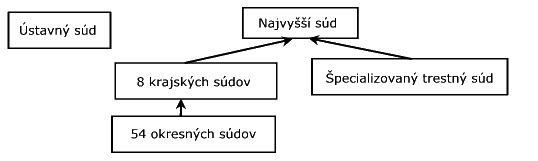 